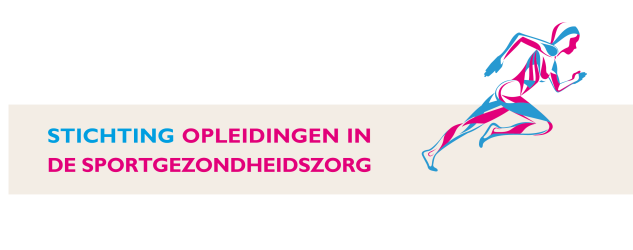 Programma Trainingsfysiologie Vrijdag 8 oktober 202108.45	-	09.00	uur	Ontvangst (koffie/thee)09.00	-	12.00	uur	Theoretische inleiding algemene Trainingsleer (w.o. periodisering); met pauze(s)				Hanno v.d. Loo, Bewegingswetenschapper 12.00	-	13.00	uur	Lunch13.00	-	16.30	uur	   Uithoudingsvermogen (w.o. testen en meten); met pauze(s)					Guido Vroemen, sportarts 16.30 	-	17.30	uur	Overreaching en training (mede aan de hand van casuïstiek); 					Kasper Janssen, Sportarts Vrijdag 15 oktober 202109.00	-	09.15	uur	Ontvangst. (koffie/thee)09.15	-	09.30	uur	Evaluatie van de vorige dag09.30	-	12.30	uur    Krachttraining, coördinatie en snelheidstraining (w.o. testen en meten)				Bas van Hooren, bewegingswetenschapper 12.30	-	13.30	uur	Lunch13.30	-	15.30	uur 	Plenaire presentatie thuis voorbereidde casuistiek aios m.b.t. trainingsfysiologie 15.30	-		16.00 uur		Evaluatie / Afsluiting 